State of CaliforniaDepartment of Industrial RelationsDIVISION OF WORKERS’ COMPENSATION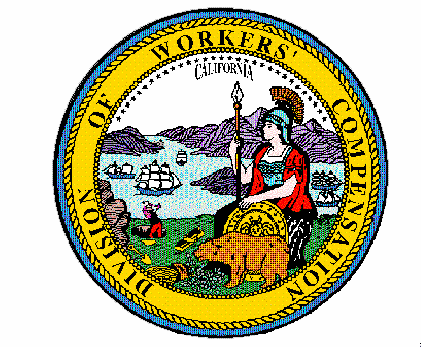 Order of the Administrative Director of theDivision of Workers’ CompensationOMFS Update for Hospital Outpatient Departments andAmbulatory Surgical Center ServicesEffective March 1, 2022On February 8, 2022, pursuant to Labor Code section 5307.1(g)(2), the Administrative Director of the Division of Workers’ Compensation issued an order that Title 8, California Code of Regulations, sections 9789.30 through 9789.39, pertaining to Hospital Outpatient Departments and Ambulatory Surgical Centers Fee Schedule in the Official Medical Fee Schedule, be adjusted to conform to CMS’ hospital outpatient prospective payment system (HOPPS) final rule of November 16, 2021 and correction of January 13, 2022 to the final rule; and the wage index values in CMS’ hospital inpatient prospective payment system (IPPS) final rule of August 13, 2021, correction and correcting amendment of October 20, 2021, to the IPPS final rule; and certain codes used, in part, to define surgical codes, in CMS’ Ambulatory Surgical Center Payment Systems final rule of November 16, 2021 and correction of January 13, 2022. Subsequently, on February 10, 2022, CMS issued a revised “ASC Approved HCPCS Code and Payment Rates” file. This Order adopts a further update in light of the additional Medicare revisions to ASC Addenda AA and EE files effective March 1, 2022.Title 8, California Code of Regulations, section 9789.39 subdivision (b) is amended to adopt column A of CMS’ ASC addendum AA and column A of CMS’ ASC addendum EE found in the January 2022 ASC Approved HCPCS Code and Payment Rates – Updated 2/10/2022 file, in place of the original file, for services rendered on or after March 1, 2022. Additional revisions made by this Order consist of additions to the list of “surgical procedure HCPCS codes” that were inadvertently omitted from the original order. Conforming changes are adopted as follows (double strikethrough indicates deletion, double underline indicates addition) for services on or after March 1, 2022:Ambulatory Surgical Centers Payment System AddendaFor services occurring on or after March 1, 2022, Column A, of Addendum AA, entitled, “HCPCS Code” and Column A, of Addendum EE, entitled, “HCPCS Code” located in “Correction Notice Addendum AA, BB, DD1, DD2, EE, FF (ZIP) (2022 CN ASC Addenda.01142022.xlsx) “January 2022 ASC Approved HCPCS Code and Payment Rates – Updated 02/10/22” (January_2022_ASC_Addenda_revised_2.10.22.xlsx)Note:Access the files on CMS website at: https://www.cms.gov/medicaremedicare-fee-service-paymentascpaymentasc-regulations-and-notices/cms-1753-cn https://www.cms.gov/Medicare/Medicare-Fee-for-Service-Payment/ASCPayment/11_Addenda_UpdatesSurgical Procedure HCPCS For services rendered on or after March 1, 2022, HCPCS codes listed in column A, of CMS’ Ambulatory Surgical Center Payment System (ASC) “CY 2022 CN ASC AA,” Column A, of CMS’ ASC “CY 2022 CN ASC EE, and CPT codes 15772, 15774, 15999, 17999, 19499, 20560, 20561, 20700-20705, 20999, 21089, 21299, 21499, 21811-21813, 21899, 22634, 22899, 22999, 23929, 24999, 25999, 26989, 27299, 27599, 27899, 28899, 29799, 29999, 30999, 31299, 31599, 31899, 32999, 33289, 33370, 33999, 35500, 35685, 35686, 36299, 36415, 36456, 37501, 37799, 38129, 38589, 38999, 40799, 40899, 41599, 41899, 42299, 42699, 42999, 43289, 43499, 43659, 43999, 44238, 44799, 44979, 45399, 45499, 45999, 46999, 47379, 47399, 47579, 47999, 48999, 49329, 49659, 49999, 50549, 50949, 51999, 53899, 54699, 55559, 55899, 57465, 58578, 58579, 58679, 58999, 60659, 60699, 63502, 63503, 64629, 64999, 66999, 67299, 67399, 67599, 67999, 68399, 68841, 68899, 69399, 69799, 69949, and 69979 but, excluding HCPCS codes listed on CMS’ 2022 HOPPS Addendum E as an inpatient only procedure.ASC Addenda AA and EE may be found in: Correction Notice Addendum AA, BB, DD1, DD2, EE, FF (ZIP) (2022 CN ASC Addenda.01142022.xlsx) “January 2022 ASC Approved HCPCS Code and Payment Rates – Updated 02/10/2022” (January_2022_ASC_Addenda_revised_2.10.22.xlsx)Access the files on the CMS website at: https://www.cms.gov/medicaremedicare-fee-service-paymentascpaymentasc-regulations-and-notices/cms-1753-cn https://www.cms.gov/Medicare/Medicare-Fee-for-Service-Payment/ASCPayment/11_Addenda_UpdatesThe Order dated February 8, 2022 remains in effect for services on or after March 1, 2022, except as modified by this Order. The effective date of this Order is for visits and procedures described in section 9789.32 rendered on or after March 1, 2022.  This Order, and sections 9789.30 through 9789.39, shall be published on the website of the Division of Workers’ Compensation on the Hospital Outpatient Departments and Ambulatory Surgical Centers Fee schedule webpage.IT IS SO ORDERED.Dated:  February 15, 2022	/S/ GEORGE P. PARISOTTO_______GEORGE P. PARISOTTOAdministrative Director of the Division of Workers’ Compensation